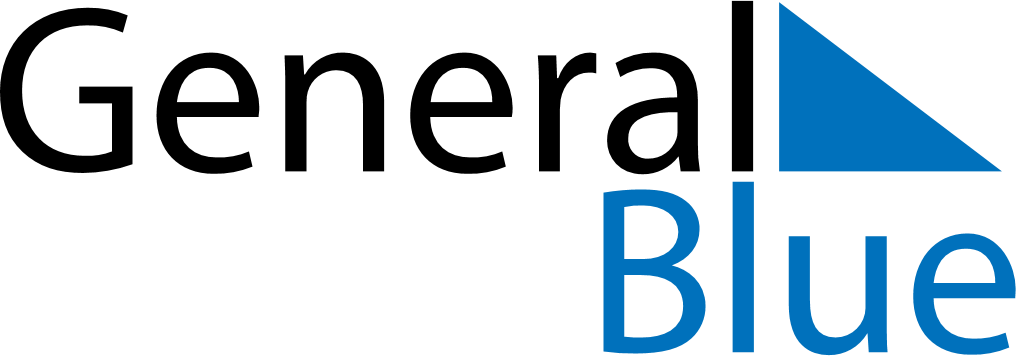 June 2021June 2021June 2021PhilippinesPhilippinesMondayTuesdayWednesdayThursdayFridaySaturdaySunday12345678910111213Independence Day14151617181920José Rizal’s birthday21222324252627282930